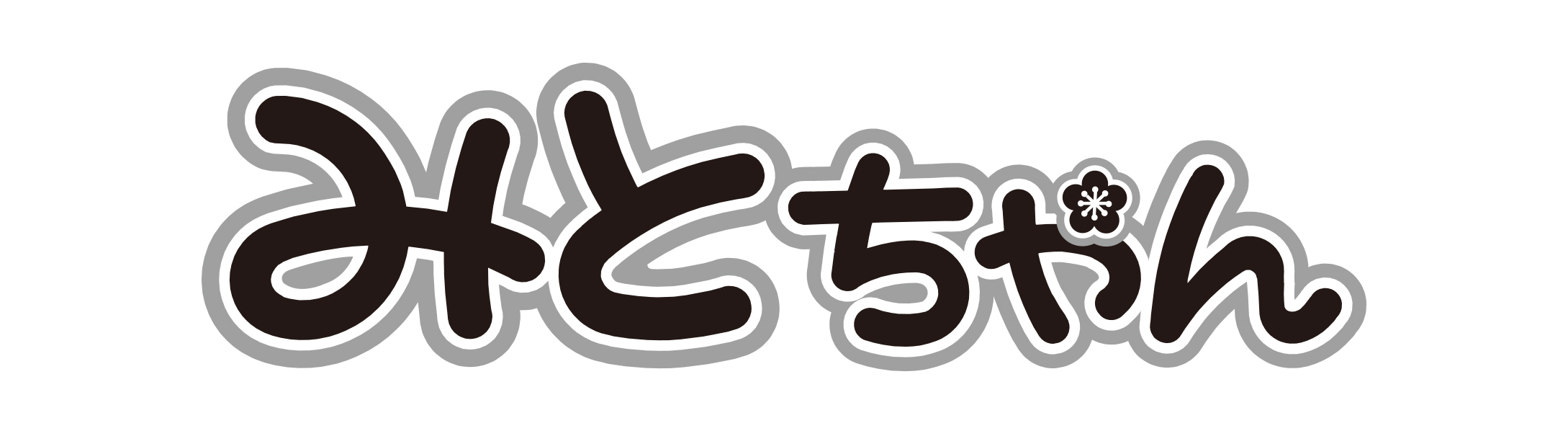 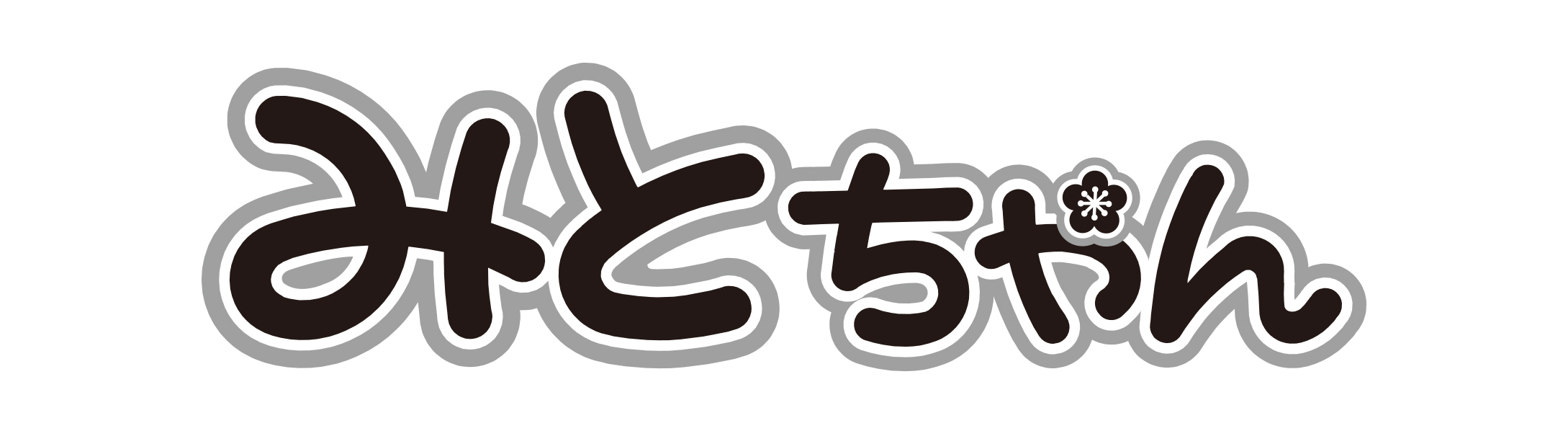 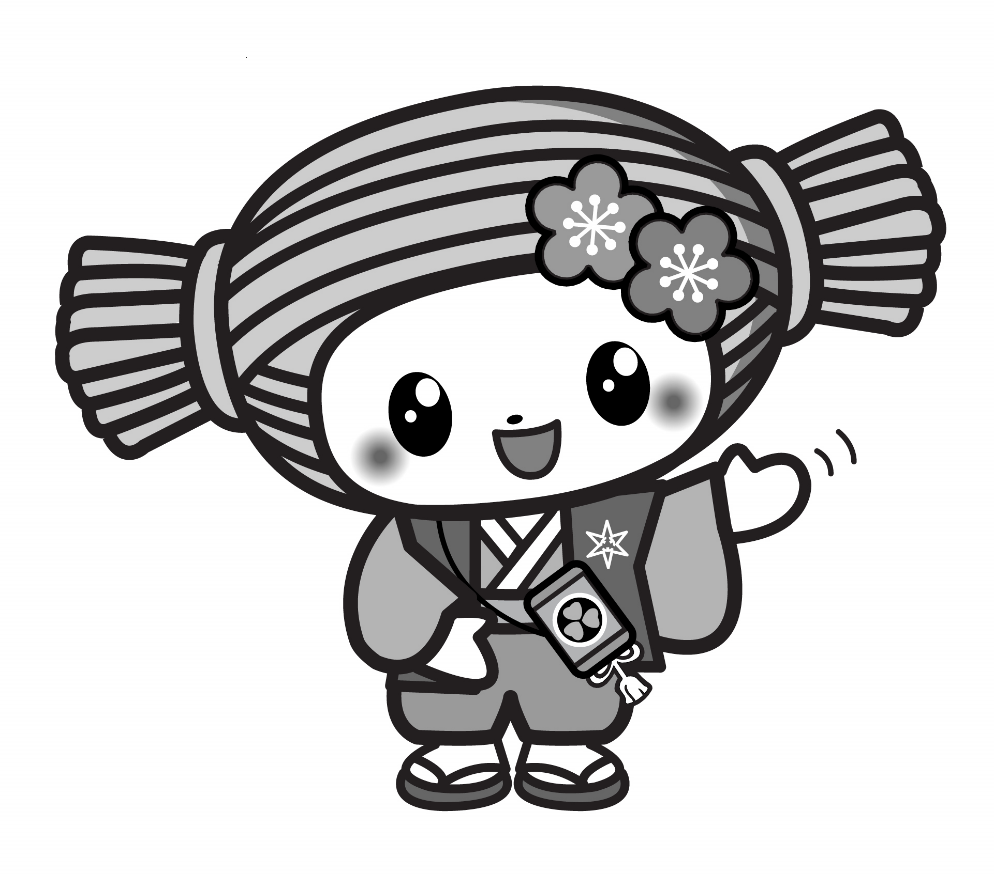 令和３年度　開放学級一覧表保護者が就労等により，昼間家庭にいない小学生の放課後の居場所づくりとして，放課後児童健全育成事業を実施しています。水戸市には，小学校で開設している「開放学級」と民間の「学童クラブ」があります。１　開放学級（１）　開放学級一覧※土曜日の開設時間は，８時～18時までとなります。（２）　開放学級の負担金　　　　　　　　　　　　　　　　　　　　　　　　　　　　　　　　　　　　単位：円（注１）生活保護世帯及び市町村民税非課税世帯は，申請により免除となります。　　　　市町村民税均等割のみ課税世帯は，申請により１／２となります。（注２）おやつ代等の別途負担がある施設があります。（注３）新１年生については，４月の利用区分中「始業式」を「入学式」と読みかえてください。２　開放学級と学童クラブのちがい３　申込方法開放学級に設置してある所定の様式に必要事項を記入の上，必要書類を添付し，入級を希望する開放学級へ提出ください。　　様式は，水戸市のホームページからもダウンロードすることができます。　　なお，入級者数の状況により，入級をお待ちいただくこともあります。４　よくある質問Ｑ：開放学級を利用したいのですが，申込方法や時期を教えてください。Ａ：随時受付をしています。上記，申込方法を御覧ください。書類の審査等にも時間をいただきますので，申請の際は，利用開始の月の前月20日までに提出してください。Ｑ：開放学級の負担金について，低所得者向けの減免制度等はありますか。また，申請手続きを教えてください。Ａ：生活保護受給世帯，当該年度分の市町村民税が非課税又は均等割のみ課税されている世帯は減免となります。開放学級に設置してある「開放学級事業保護者負担金減免申請書」を提出してください。Ｑ：現在，就労していないのですが，開放学級を利用することはできますか。Ａ：就労されている証明書を提出いただくことになっていますので，就労されていない場合は御利用いただけません。ただし，入院や出産等，特段の事情がある場合は御相談ください。Ｑ：開放学級の開設時間内にはお迎えに行けません。他に預かってもらえるところはありますか。Ａ：民間の学童クラブ又は水戸ファミリー・サポート・センター（℡303-7277）に御相談ください。施 設 名所 在 地電話番号開設時間三の丸小学校開放学級水戸市三の丸１丁目６番51号090-6929-0108放課後～18時30分五軒小学校開放学級水戸市金町３丁目２番25号090-6924-6116放課後～18時30分新荘小学校開放学級水戸市新荘２丁目11番１号090-6924-6708放課後～18時30分城東小学校開放学級水戸市城東２丁目７番62号090-6927-9507放課後～18時30分浜田小学校開放学級水戸市浜田１丁目１番１号090-6927-1511放課後～18時30分常磐小学校開放学級水戸市西原１丁目３番12号090-6927-6735放課後～18時30分緑岡小学校開放学級水戸市見川町2563番地090-6922-6911放課後～18時30分寿小学校開放学級水戸市平須町1809番地の１090-6927-0829放課後～18時30分上大野小学校開放学級水戸市東大野106番地の１080-1322-9884放課後～18時30分柳河小学校開放学級水戸市柳河町318番地の１090-6926-8034放課後～18時30分渡里小学校開放学級水戸市堀町468番地の１090-6922-6062放課後～18時30分吉田小学校開放学級水戸市元吉田町1757番地の１090-6921-9645放課後～18時30分酒門小学校開放学級水戸市酒門町1445番地の１090-6922-6010放課後～18時30分石川小学校開放学級水戸市石川４丁目4035番地090-6929-1416放課後～18時30分飯富小学校開放学級水戸市飯富町4420番地の１080-1322-9885放課後～18時30分河和田小学校開放学級水戸市河和田町1019番地090-6922-6672放課後～18時30分上中妻小学校開放学級水戸市大塚町1086番地の２090-6923-9346放課後～18時30分見川小学校開放学級水戸市見川２丁目96番地の３090-6923-0126放課後～18時30分千波小学校開放学級水戸市千波町1538番地の１090-6926-9485放課後～18時30分梅が丘小学校開放学級水戸市姫子１丁目827番地の２090-6927-6557放課後～18時30分双葉台小学校開放学級水戸市双葉台５丁目25番地090-6927-6586放課後～18時30分笠原小学校開放学級水戸市笠原町347番地の17090-6938-2701放課後～18時30分赤塚小学校開放学級水戸市河和田２丁目2116番地の１090-6927-1865放課後～18時30分吉沢小学校開放学級水戸市吉沢町169番地の１090-6924-8156放課後～18時30分堀原小学校開放学級水戸市新原１丁目７番１号090-6921-9120放課後～18時30分下大野小学校開放学級水戸市塩崎町666番地080-1322-9886放課後～18時30分稲荷第一小学校開放学級水戸市大串町142番地の１090-5536-8187放課後～18時30分稲荷第二小学校開放学級水戸市百合が丘町997番地の204090-6927-9461放課後～18時30分大場小学校開放学級水戸市大場町2489番地090-2621-9078放課後～18時30分鯉淵小学校開放学級水戸市鯉淵町3000番地090-6929-4456放課後～18時30分妻里小学校開放学級水戸市中原町682番地090-6921-6478放課後～18時30分内原小学校開放学級水戸市内原町1451番地070-4310-5868放課後～18時30分国田義務教育学校開放学級水戸市下国井町2595番地の１090-2656-8202放課後～18時30分負担金月額月 　利用区分負担金月額月 　利用区分通　常通　常減　額　時（市町村民税均等割のみ課税世帯）減　額　時（市町村民税均等割のみ課税世帯）備考負担金月額月 　利用区分負担金月額月 　利用区分土曜日利用あり土曜日利用なし土曜日利用あり土曜日利用なし備考４月通月（１日～30日）６，６００５，０００３，３００２，５００４月１日～始業式の前日２，４００２，０００１，２００１，０００４月始業式～30日４，２００３，０００２，１００１，５００５月通月（１日～31日）５，６００４，０００２，８００２，０００６月通月（１日～30日）５，６００４，０００２，８００２，０００７月通月（１日～31日）６，６００５，０００３，３００２，５００７月１日～終業式３，２００２，０００１，６００１，０００７月終業式の翌日～31日３，４００３，０００１，７００１，５００８月通月（１日～31日）８，６００７，０００４，３００３，５００13日～16日は休所日８月１日～始業式の前日７，７００６，５００３，８５０３，２５０13日～16日は休所日８月始業式～31日９００５００４５０２５０13日～16日は休所日９月通月（１日～30日）５，６００４，０００２，８００２，０００10月通月（１日～31日）５，６００４，０００２，８００２，０００11月通月（１日～30日）５，６００４，０００２，８００２，０００12月通月（１日～28日）５，６００４，０００２，８００２，０００29日～31日は休所日12月１日～終業式４，２００３，０００２，１００１，５００29日～31日は休所日12月終業式の翌日～28日１，４００１，０００７００５００29日～31日は休所日１月通月（４日～31日）５，６００４，０００２，８００２，０００１日～３日は休所日１月４日～始業式の前日１，４００１，０００７００５００１日～３日は休所日１月始業式～31日４，２００３，０００２，１００１，５００１日～３日は休所日２月通月（１日～29日）５，６００４，０００２，８００２，０００３月通月（１日～31日）６，６００５，０００３，３００２，５００３月１日～終業式４，２００３，０００２，１００１，５００３月終業式の翌日～31日２，４００２，０００１，２００１，０００開放学級学童クラブ実施主体公設民営民設民営実施場所小学校の余裕教室等幼稚園，認定こども園，保育所，その他民間施設対象保護者が就労等により，昼間家庭にいない小学生保護者が就労等により，昼間家庭にいない小学生開設時間平日：放課後～18時30分土曜日：８時～18時長期休業期間等：８時～18時30分各学童クラブにより異なる送迎送迎なしクラブによっては，送迎あり利用申込各開放学級へ直接お申込みください。各学童クラブへ直接お申込みください。問合せ放課後児童課　℡３０３－６７７１学童クラブの詳細については，直接各学童クラブへお問合わせください。